 Лазарев Сергей Георгиевич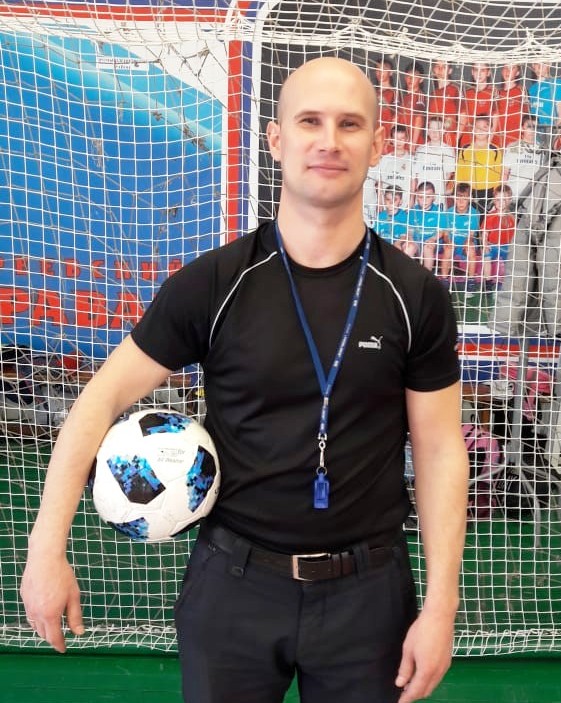 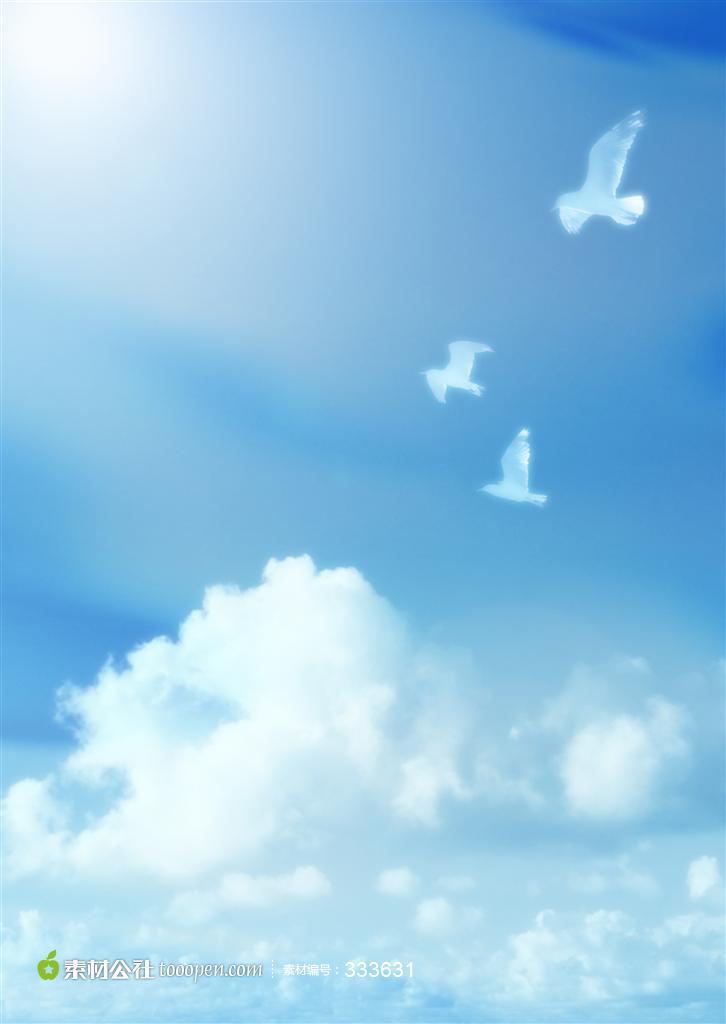 Тренер –преподаватель МБОУ ДО «Детско -  юношеская спортивная школа п. Плотниково»Образование: высшее, Сибирский Государственный Университет Физической Культуры и Спорта. г.Омск.Квалификационная категория: первая.Стаж работы на 01.09.2020 г.: 17 летВид  спорта: футбол, легкая атлетика. Проведенные в 2018-2019 учебном году мероприятия и соревнования:- Товарищеские встречи по футболу между командами спортивной школы  и Заринской СОШ, командами обучающихся  СШ;- Открытые турниры по футболу   в Плотниковской спортивной школе «Кубок трех районов»;- Спартакиада школьников по мини – футболу 2018-2019г.